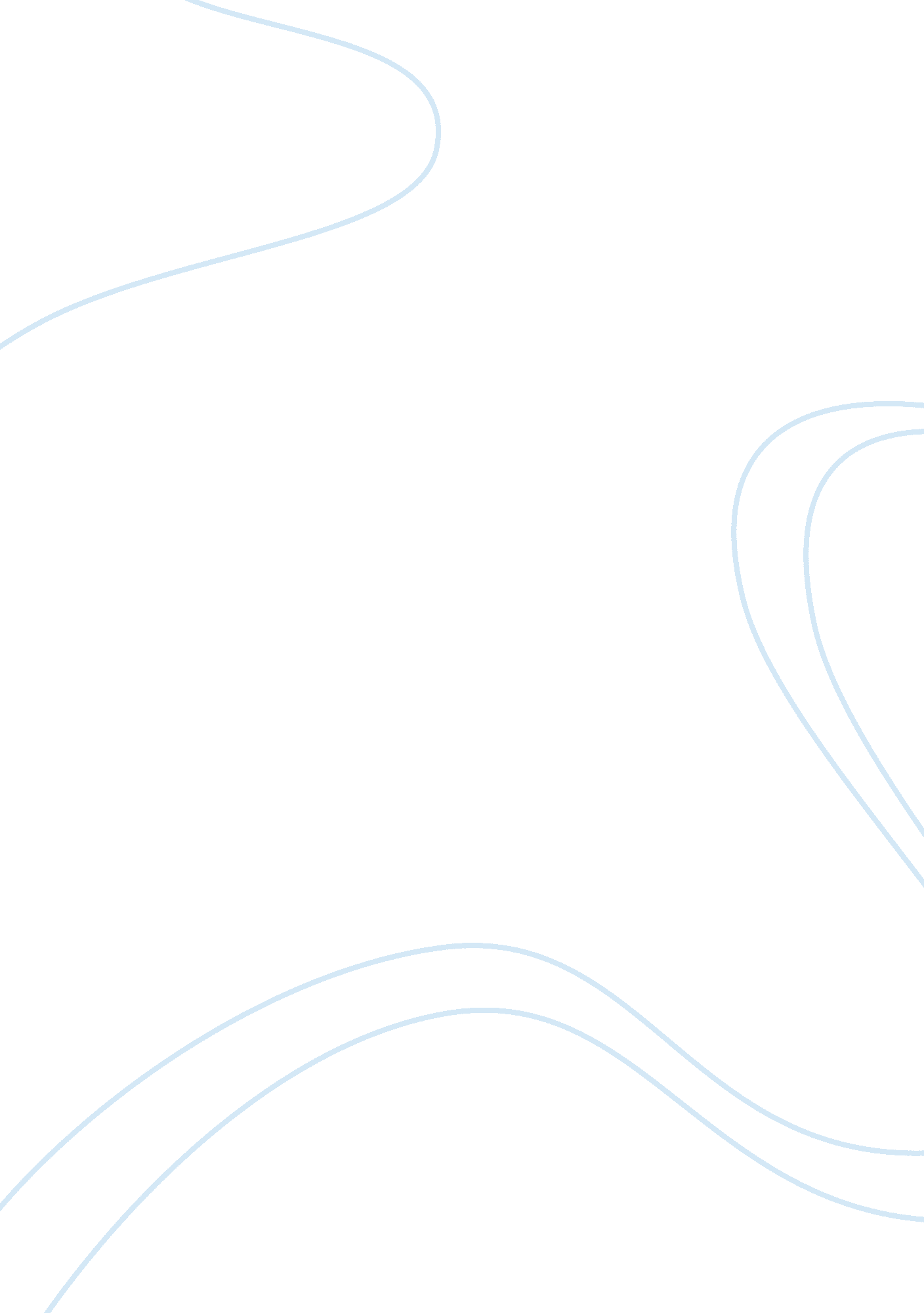 Process of buying a computer 15246Technology, Computer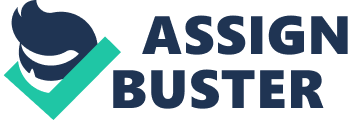 Buying A Computers What other contraption has revolutionized the world to such an extent, as the invention of the computer. One is struck with awe, and wonder at the thought of how one mans initiative has, as some would call it, flipped the world upside down. Life has become so much easier. We can do such things as, deposit money into our bank accounts without even leaving our homes. If we own a business with thousands upon thousands of records, we can save them all on a computer. If someone needs to type a paper, they merely have to speak into a computer microphone, which the computer will then, transform the spoken words into viewable text on the computer monitor, and will even check for inaccurate spelling. In some occupational environments, computers have even become substitutes for human beings. Indeed, computers have undeniably altered the way we live, and have become a vital element of the society nowadays. They have made our lives so much easier, and the process of purchasing of a computer has become ridiculously simple. Or has it? The process of buying a computer may seem easy at first, but can soon turn into an overwhelming task. To begin with, not everyone can afford a computer. Yes, the average price for a computer may be decreasing, however, they are still costly machines. Without the proper planning, the purchase of a computer can turn into a financial burden. When procuring a computer, it is wise to shop around for the best possible prices. Many large computer stores have excellent prices, as they tend to buy at wholesale values and can, in turn sell at reasonably cheaper prices. Nevertheless, smaller or private stores should not be overlooked. Another place to look for computers is at a computer show. Computer shows may be some of the best places to look for computers, as they have a tendency to sell computers anywhere from twenty to seventy percent off the market value. However, most computer shows tend to be in heavily populated regions. If a person can find one though, it would be beneficial to purchase a computer there. When purchasing a computer it would be advantageous to the buyer if they bought a computer specific to their needs. It is because of the lack of knowledge of computer that people end up buying computers that are not the most optimum to them. A buyer should list all the uses they will need from a computer in order to completely utilize it. Most people buy a computer because it looks attractive to them, by way of such things as faster CPU speeds, or larger memory capacity. However, when such performance is unnecessary, it is a waste of the buyer s money if the computer isn t completely utilized. Computer companies and businesses realize that not everyone can afford a brand new computer. In order to satisfy the demand of the average consumer, computer companies and businesses have set up purchase plans to aid computer buyer s in procuring a computer. In the first plan, computer purchasers are able to finance a computer. With financing, the consumer makes a down payment of about ten percent of the computer s value, and then continues paying in smaller monthly or weekly installments to the company, or business until the entire price of the computer has been compensated. At the end of the contracted term when the money had been completely paid, the computer is the sole property of the purchaser. In the second plan, consumers have the option of leasing a computer. With leasing, the computer buyer goes through a similar process as financing. However, at the end of the contracted term the buyer has the option of renewing the lease, and also updating the computer at the same lease rate. Provided that the computer that is exchanged for the original computer is equal in value as the original computer, when the original computer was first leased. In the final plan, consumers have the choice of renting a computer. When renting a computer buyer s go through a similar process as both financing, and leasing. However, with renting, the contracted term is considerably shorter although the price for renting may be higher. The process of purchasing a computer can be tedious, and should not be overlooked as being a simple task. Think about it. Would a person buy a car without a thought, or some investigation? Then why would someone buy a highly technical machine such as a computer without the proper research? 